Mielec, ………….Skierowanie	Na podstawie § 3 rozporządzenia Ministra Zdrowia z dnia 26 sierpnia 2014 r. w sprawie badań lekarskich zwracamy się z prośbą o wykonanie badania kandydata do udziału w Kwalifikacyjnym Kursie Zawodowym ………………………………………………………………………………………………..……………………………………………………………………………………………………Imię i nazwisko ………………………………………..  adres ………………………………………..…………….. nr pesel ………..………………….……… Badania przeprowadza się w celu stwierdzenia przeciwskazań zdrowotnych do wykonywania i pobierania zajęć praktycznych i nauki w danej kwalifikacji. Zainteresowany sam ponosi opłatę za badania.Centrum Kształcenia Praktycznego i Doskonalenia Nauczycieli w MielcuCentrum Kształcenia Praktycznego i Doskonalenia Nauczycieli w Mielcu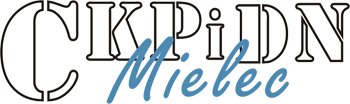 39-300 Mielec, ul. Wojska Polskiego 2Btel.: 17 788 51 94  fax: 17 788 51 95e-mail: ckp@ckp.edu.pl   www.ckp.edu.pl